Об организации и проведении муниципального этапа спортивно-патриотической игры «Зарница - 2018», посвященной 73-ой годовщине Победы в Великой Отечественной войне В целях духовно-нравственного и военно-патриотического воспитания обучающихся в соответствии с муниципальной программой муниципального района «Корткеросский» «Развитие образования», администрация муниципального района «Корткеросский» постановляет:1. Провести 03 мая 2018 года в с. Корткерос муниципальный этап спортивно-патриотической игры «Зарница - 2018», посвященной 73-ой годовщине Победы в Великой Отечественной войне (далее - «Зарница - 2018»). 2. Утвердить Положение о проведении игры «Зарница - 2018» (Приложение 1).3. Утвердить состав организационного комитета (далее - оргкомитет) по подготовке и проведению игры «Зарница - 2018» (Приложение 2).4. Утвердить Программу муниципального этапа спортивно-патриотической игры «Зарница - 2018» и назначить ответственных по видам соревнований (Приложение 3).  5. Утвердить смету на проведение муниципального этапа спортивно-патриотической игры «Зарница - 2018» (Приложение 4).6. Контроль за исполнением настоящего постановления возложить на заместителя руководителя администрации муниципального района «Корткеросский» (Сажин К.А.).Руководитель администрации                                                 В.Гончаренко «Кöрткерöс» муниципальнöй районса администрация Администрация  муниципального района  «Корткеросский»ШУÖМШУÖМШУÖМШУÖМПОСТАНОВЛЕНИЕ ПОСТАНОВЛЕНИЕ ПОСТАНОВЛЕНИЕ ПОСТАНОВЛЕНИЕ от 03 апреля 2018 годаот 03 апреля 2018 года                                              № 318                                              № 318(Республика Коми, Корткеросский район, с.Корткерос)(Республика Коми, Корткеросский район, с.Корткерос)(Республика Коми, Корткеросский район, с.Корткерос)(Республика Коми, Корткеросский район, с.Корткерос)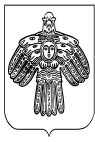 